от 17 декабря 2015 года								                 № 1502Об утверждении Порядка демонтажа рекламных конструкций, установленных и (или) эксплуатируемых без разрешения, срок действия которого не истек, на территории городского округа город Шахунья Нижегородской областиВ соответствии с частью 10 статьей 19 Федерального закона от 13.03.2006 
№ 38-ФЗ "О рекламе", Федеральным законом от 06.10.2003 N 131-ФЗ "Об общих принципах организации местного самоуправления в Российской Федерации", Положением о порядке размещения средств наружной рекламы и визуальной не рекламной информации на территории городского округа город Шахунья Нижегородской области, утвержденным решением Совета депутатов городского округа город Шахунья от 26.06.2015 года N 50-10 администрация городского округа город Шахунья  п о с т а н о в л я е т:1. Утвердить прилагаемый Порядок демонтажа рекламных конструкций, установленных и (или) эксплуатируемых без разрешения, срок действия которого не истек, на территории городского округа город Шахунья Нижегородской области.2. Настоящее постановление вступает в силу со дня его официального опубликования.3. Начальнику общего отдела обеспечить размещение настоящего постановления на официальном сайте администрации городского округа город Шахунья Нижегородской области.4. Контроль за исполнением настоящего постановления возложить на начальника отдела архитектуры и капитального строительства администрации городского округа город Шахунья Вахтанина М.С.Глава администрации городскогоокруга город Шахунья								        Р.В.Кошелев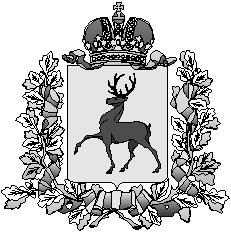 Администрация городского округа город ШахуньяНижегородской областиП О С Т А Н О В Л Е Н И Е